新 书 推 荐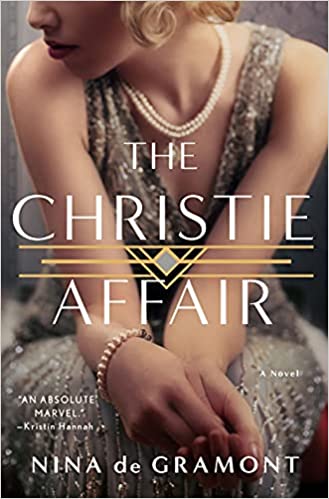 中文书名：《悬疑小说家》英文书名：THE CHRISTIE AFFAIR作    者：Nina de Gramont出 版 社：St. Martin代理公司：ANA/Connie Xiao页    数：320页出版时间：2022年2月代理地区：中国大陆、台湾审读资料：电子稿类    型：惊悚悬疑版权已授：英国、意大利、匈牙利、捷克、德国、立陶宛、罗马尼亚、斯洛文尼亚内容简介：英国畅销书，首次登上《泰晤士报》精装小说畅销书排行榜的第6位!每个故事都有它的秘密。每个谜题都有它的原因。“很久以前，在另一个国家，我差点杀了一个女人。这是一种特别的感觉，谋杀的冲动。它完全控制了你的身体，就像一种神圣的力量，抓住你的意志，你的四肢，你的灵魂。这是一种乐趣。现在回想起来，这很可怕，但我敢说当时感觉很甜蜜。正义的感觉是甜蜜的。”    尼娜·德格拉蒙特（Nina de Gramont）创作的这部《悬疑小说家》（THE CHRISTIE AFFAIR）重新想象了阿加莎·克里斯蒂失踪时的情景——她在1926年的时候莫名其妙地消失了11天。    小说界新秀阿加莎·克里斯蒂是一个表里如一的人，她总是昂首挺胸，从不大惊小怪。但是，当她结婚十二年的丈夫告诉她，他要离开她，去找另外一个女人时，她不仅失去了理智，而且失踪了——这场失踪案引发了一场持续十一天的搜寻，并登上了国际新闻的头条。阿加莎去了哪里？她做了什么？她为什么直到死亡依然保守这个秘密——起初声称自己不记得了，后来有承认自己恨不得不记得？    尼娜·德格拉蒙特在《悬疑小说家》这部小说中重新想象了这个近百年来一直吸引全世界读者的失踪事件。这个故事围绕着克里斯蒂莫名其妙失踪的真实事件，参考了不甚友好的盟友——阿加莎丈夫的不可预测的情妇南·奥迪（Nan O’Dea）——的讲述，读者会发现这本书的每一个角落里都隐藏着秘密，不断面对一个又一个奇妙的转折。它通过作者完全原创的声音，讲述了一个完全出人意料、却又令人十分满意的精彩故事。作者简介：    尼娜·德格拉蒙特（Nina de Gramont）出版的第一本书是短篇小说集《关于猫和人》（Of Cats and Men），它获得了新英格兰书商协会（New England Booksellers Association）颁发的“发现奖”（Discovery Award），并入选“书品选择”书单（Booksense selection）。她的长篇小说《欧椋鸟的流言蜚语》（Gossip of the Starlings）也入选了“书品选择”书单，她为成年读者创作的第二部小说《最后的九月》（The Last September）由Algonquin出版社于2015年出版。妮娜曾在Atheneum出版社出版过三部为青少年读者创作的小说，它们是《我爱的男孩》（The Boy I Love）、《相遇河畔》（Meet Me at the River）和《世界上的每一件小事》（Every Little Thing in the World），后者荣获了ALA最佳青年小说奖（ALA Best Fiction for Young Adults honoree）。她的另一部青少年小说《从我到你的距离》（The Distance From Me to You）由Putnam出版社出版，采用了玛丽娜·盖斯纳（Marina Gessner）这个笔名，这本书入选美国青少年图书馆协会（Junior Library Guild）评选出的书单，目前正在被改编为电影。妮娜与丈夫和女儿一起居住在北卡罗来纳州沿海地区，在北卡罗莱纳大学威尔明顿分校（University of North Carolina at Wilmington）教授创意写作。媒体评价：*里斯的读书俱乐部2月精选!*巴诺书店二月份最受期待的书之一!*亚马逊编辑二月十大书籍之一!“一部出色的惊悚小说......扣人心弦......德-格拉蒙以同情和关心的态度对待奥黛的故事，强调了两个女人在历史时期的惨淡处境，并挑明了拆散克里斯蒂夫妇婚姻的动机。这是一个令人愉快的对丑闻的重塑，其确切性质在一个世纪后仍然是一个谜。”——《出版人周刊》（Publishers Weekly）“作为一个有成就的作者，德-格拉蒙从伟大的推理小说家那里学到了一些东西，并在故事达到沸点时迅速收尾，让读者惊叹不已，并屏息以待。”——Shelf Awareness  “《悬疑小说家》是犯罪小说迷们的福音，它是围绕阿加莎-克里斯蒂在现实生活中的失踪而虚构的谋杀悬案。这个来自1926年的持久难题与其说是虚构的，不如说是创造性地重新想象的。无论你对当时发生的事情是否了解，你都会发现这个美味的侦探小说完全无法抗拒。”——《犯罪阅读》杂志（Crime Reads）“结果是聪明的、合理的小说，提供了三个令人震惊但令人满意的转折，并具有多面性和现实性的人物，其中南的出现是复杂的、令人同情的、坚定的和令人难忘的......对一个世纪之久的神秘事件的巧妙和娱乐性，《克里斯蒂事件》无疑会吸引克里斯蒂的长期粉丝，并为德格拉蒙赢得新粉丝。”——Fredericksburg Free Lance-Star“这是一个引人入胜的投机故事，其中包括失去的爱情、复仇、爱尔兰母婴之家和哈罗盖特的高档水疗中心发生的双重谋杀。”——《每日邮报》（Daily Mail）“一部非同寻常的谋杀悬疑小说，它敢于援引克里斯蒂夫人的精神，并且获得了成功。” ——《犯罪元素》（Criminal Element）。“情节巧妙......这本书不仅仅是一部情节巧妙的推理小说——关于失去的爱情、第二次机会、希望和复仇的多层次故事令人难以置信地感动，这本小说是最好的故事。”——My Weekly“历史类小说，一部包裹着浪漫、神秘和一些迷人猜想的惊悚小说。”——《好书》(Goodreads)“对阿加莎·克里斯蒂1926年神秘的真实失踪事件进行了巧妙的文学处理......当一切最终被揭开，全貌浮出水面时，其结果是出乎意料的，令人振奋的，而且非常令人满意。” ——西拉·威尔逊（Seira Wilson），亚马逊编辑“《悬疑小说家》是一个真正的奇迹。这是一部令人惊讶的聪明小说，它既是一部令人满意的悬疑小说，又是一个关于失去的爱情和悲伤可以塑造一个人性格的多种方式的深刻的动人故事。《悬疑小说家》充满了意想不到的转折，以优美的散文写成，出色地回答了多年来困扰读者的一个问题。在阿加莎-克里斯蒂失踪的日子里，她发生了什么？尼娜·德·格拉蒙以这个故事为线索，将其编织成一幅丰富而生动的织锦。”——《四面楚歌》（The Four Winds）的作者克里斯汀·汉纳（Kristin Hannah）“《悬疑小说家》是一部完美的小说，通过阿加莎·克里斯蒂轰动一时的不明失踪事件，对历史进行了一次引人入胜的窥探，谋杀之谜层次分明，完全令人满意，对爱情、损失、复仇和救赎进行了动人的情感渲染——这些都以毫不费力的散文表现出来。我喜欢每一页，并将向我认识的所有人推荐这本书！”——帕拉·麦克莱恩（Paula McLain），《巴黎妻子》（The Paris Wife）和《当星星变黑》（When the Stars Go Dark）的作者“这部关于阿加莎·克里斯蒂失踪11天的小说，以克里斯蒂丈夫的情妇的视角讲述，是如此令人愉快：引人入胜、节奏明快、文笔优雅。尼娜·德·格拉蒙带你在英国乡村进行冒险，其曲折程度不亚于阿加莎·克里斯蒂的小说。不可能的联盟、复杂的动机和令人瞠目结舌的惊喜会让你目不转睛，直到最后一页。”——《孤儿列车》（Orphan Train）和《流亡者》（The Exiles）的作者克里斯蒂娜·贝克·克莱恩（Christina Baker Kline）“我敢于承认我没有读过任何阿加莎·克里斯蒂的作品，也不知道她的失踪案？我担心这可能会在某种程度上削弱《悬疑小说家》对我的影响。但是，尼娜·德·格拉蒙讲故事的技巧，只有她对人物的柔情才能超越，我被卷进去了，翻开书页，也在品味着它们。这是一本令人振奋的好书！”——泰蕾兹·福勒（Therese Fowler），《好邻居》（A Good Neighborhood）的作者“浸入式、反身性和推进力，《悬疑小说家》是一部令人印象极其深刻的文学小说，它通过出色的叙事舞蹈揭示了隐藏的主题和秘密。这个故事讲述了两个截然不同的女人在生活中追求同样的东西，她们与书中的人物和读者建立了惊人的联系，巧妙地颠覆了我们对女主人公、母亲、作家和妻子的定义。”——娜塔丽·詹纳（Natalie Jenner），《简·奥斯汀协会》（The Jane Austen Society）的作者“《悬疑小说家》是我最喜欢的一类故事：它是对现实生活事件的全新演绎，充满了神秘色彩，充满了扣人心弦的曲折情节。在狂风肆虐的英国乡村和悲惨的过去，我受够了。尼娜·德·格拉蒙特(Nina de Gramont)的小说在很多方面都熠熠发光，令人难以计数。它是对阿加莎·克里斯蒂遗产的颂歌，是一个充满活力的爱情故事，是对复杂而坚定的女性的致敬。”——菲奥娜·戴维斯(Fiona Davis)，《第五大道的狮子》(The Lions of Fifth Avenue)的作者“我曾单独读过尼娜·德·格拉蒙特(Nina de Gramont)的《悬疑小说家》，她从丈夫情人的角度，围绕神秘作家阿加莎·克里斯蒂的真实失踪，编织了一个迷人的故事。这个故事结合了黑暗的过去，危险的关系和意想不到的曲折，使这部杰作让人想起克里斯蒂的神秘作品之一。克里斯蒂事件既引人入胜又引人入胜，会让读者一直猜测到最后一页。”——帕姆·杰诺夫（Pam Jenoff），《迷失的巴黎女孩》（The Lost Girl of Paris）的作者谢谢您的阅读！请将回馈信息发至：萧涵糠（Connie Xiao）安德鲁·纳伯格联合国际有限公司北京代表处北京市海淀区中关村大街甲59号中国人民大学文化大厦1705室, 邮编：100872电话：010- 82449325传真：010-82504200Email: Connie@nurnberg.com.cn网址：www.nurnberg.com.cn微博：http://weibo.com/nurnberg豆瓣小站：http://site.douban.com/110577/微信订阅号：ANABJ2002